Буклет«Как научить ребенка ухаживать за комнатными растениями»Комнатные цветы по-особенному украшают наши дома. Грамотно подобранные растения для детской комнаты создают особый микроклимат, положительно влияют на нервную систему малыша, очищают воздух и насыщают его кислородом. Но к «детским» цветам предъявляют особые требования: они должны быть безопасными – не ядовитыми, не колючими, не сильно пахнущими. Поэтому подбор растений для детской не всегда так прост.Предлагаем вам 7 подходящих горшечных растений для детей: Бегония, Гибискус (китайская роза), Фиалка, Каланхоэ, Хлорофитум, Сансевиерия («Тёщин язык)  Обычно дети охотно помогают ухаживать за комнатными растениями, особенно если превратить это в увлекательную игру. Можно сделать специальный врачебный халатик и укомплектовать специальную аптечку для комнатных растений. В аптечку положите: пульверизатор, губку, щеточку, кисточку, леечку. Можно проводить с детками первые уроки по профилактике цветочных болезней. Рассказать, какие растения любят свет, а какие тень, какие предпочитают влагу, а какие – не очень. Малыши запомнят, что нельзя оставлять пыль и грязь на листьях, потому что растениям будет трудно дышать. Также юные цветоводы должны знать: маленькие растения нужно обязательно сажать в маленький горшок и пересаживать в большой только тогда, когда корни в горшке оплетут всю землю. Если поврежден побег, тогда удаляем поврежденную часть. После этого обеспечиваем усиленное питание растению, и оно пойдет на поправку. А сломанные стебельки и листики нужно поставить в воду, чтобы они пустили корешки, после чего их пересадить.Что еще можно доверить маленьким помощникам? Известно, что все детишки любят делать поделки, вот и позвольте им украсить цветочные горшки и вазоны. Дети постарше вполне справятся с техникой «декупаж», а значит, красиво и оригинально оформят цветочные жилища.Рекомендуем Вам:• Понаблюдайте с ребенком за комнатными растениями у вас дома. Обратите внимание на листья, стебли, цветы. Задайте вопросы: «Какого цвета листья, цветы? Какие они? (большие, маленькие). Сколько их?• Расскажите о том, что растения живые, за ними нужно ухаживать (поливать, протирать листья.) Им нужно много света. В этих условиях они хорошо себя чувствуют, не болеют (у них не сохнут и не вянут листья). На них приятно смотреть, ими можно любоваться.• Предложите помочь Вам полить цветы водой из лейки.• Покажите, как нужно протирать крупные листья комнатных растений, используя тряпочку.Играем с детьми в дидактические игры:Игра «Есть - нет»Взрослый называет растение, например: кактус; ребёнок должен сказать: -    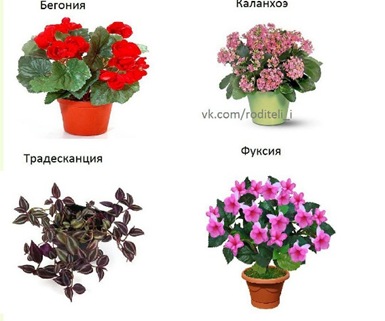  Нет кактуса.       Герань – нет герани.Фиалка – нет фиалки.Бегония – нет бегонии.Бальзамин – нет бальзамина.Горшок – нет горшкаИгра «Закончи предложение»Я начинаю предложение, а ты сочиняешь вторую его часть, и начинаешь свой ответ со слов для того чтобы. Комнатные растения необходимо поливать (для того, чтобы они не завяли).Листья на комнатных растениях нужно протирать (для того, чтобы они могли дышать).А для чего ещё комнатные растения нужны человеку (для того чтобы очищать воздух).Комнатные растения нужно удобрять (для того чтобы растения росли красивыми и здоровыми). Желаем вам полезного и весёлого времяпровождения.